Молдыбаева Ш.Б.,РГУ «РССМШИ для одаренных детей им. К.Байсеитовой»Как англичане из торговцев превратились в правителей Индии?Раздел долгосрочного планирования: Индия и Великобритания в 18 векеРаздел долгосрочного планирования: Индия и Великобритания в 18 векеРаздел долгосрочного планирования: Индия и Великобритания в 18 векеРаздел долгосрочного планирования: Индия и Великобритания в 18 векекласс: 8 класскласс: 8 класскласс: 8 класскласс: 8 классЦели обучения, достигаемые на этом уроке Цели обучения, достигаемые на этом уроке 7.2.2.1 использовать произведения искусства для интерпретации исторических событий;7.1.1.3 определять особенности социальной структуры стран Азии (Китай, Индия, Япония) в период колониальной экспансии европейских держав7.2.2.1 использовать произведения искусства для интерпретации исторических событий;7.1.1.3 определять особенности социальной структуры стран Азии (Китай, Индия, Япония) в период колониальной экспансии европейских держав7.2.2.1 использовать произведения искусства для интерпретации исторических событий;7.1.1.3 определять особенности социальной структуры стран Азии (Китай, Индия, Япония) в период колониальной экспансии европейских держав7.2.2.1 использовать произведения искусства для интерпретации исторических событий;7.1.1.3 определять особенности социальной структуры стран Азии (Китай, Индия, Япония) в период колониальной экспансии европейских держав7.2.2.1 использовать произведения искусства для интерпретации исторических событий;7.1.1.3 определять особенности социальной структуры стран Азии (Китай, Индия, Япония) в период колониальной экспансии европейских держав7.2.2.1 использовать произведения искусства для интерпретации исторических событий;7.1.1.3 определять особенности социальной структуры стран Азии (Китай, Индия, Япония) в период колониальной экспансии европейских державЦель урока(SMART)Цель урока(SMART)Использовать произведения искусства Индии, Китая, Японии для описания социального строя данных стран;Определить особенности социальной структуры Индии, Японии, Китая в период колониальной экспансии европейских держав.Использовать произведения искусства Индии, Китая, Японии для описания социального строя данных стран;Определить особенности социальной структуры Индии, Японии, Китая в период колониальной экспансии европейских держав.Использовать произведения искусства Индии, Китая, Японии для описания социального строя данных стран;Определить особенности социальной структуры Индии, Японии, Китая в период колониальной экспансии европейских держав.Использовать произведения искусства Индии, Китая, Японии для описания социального строя данных стран;Определить особенности социальной структуры Индии, Японии, Китая в период колониальной экспансии европейских держав.Использовать произведения искусства Индии, Китая, Японии для описания социального строя данных стран;Определить особенности социальной структуры Индии, Японии, Китая в период колониальной экспансии европейских держав.Использовать произведения искусства Индии, Китая, Японии для описания социального строя данных стран;Определить особенности социальной структуры Индии, Японии, Китая в период колониальной экспансии европейских держав.Критерии оцениванияКритерии оцениванияОписывают социальный строй по произведениям искусства;Определяют особенности социальных структур Индии, Японии, Китая.Описывают социальный строй по произведениям искусства;Определяют особенности социальных структур Индии, Японии, Китая.Описывают социальный строй по произведениям искусства;Определяют особенности социальных структур Индии, Японии, Китая.Описывают социальный строй по произведениям искусства;Определяют особенности социальных структур Индии, Японии, Китая.Описывают социальный строй по произведениям искусства;Определяют особенности социальных структур Индии, Японии, Китая.Описывают социальный строй по произведениям искусства;Определяют особенности социальных структур Индии, Японии, Китая.Уровни мыслительной деятельностиУровни мыслительной деятельностиЗнание, понимание, применениеЗнание, понимание, применениеЗнание, понимание, применениеЗнание, понимание, применениеЗнание, понимание, применениеЗнание, понимание, применениеИсторический концепт Исторический концепт Изменение и преемственность;Сходство и различие;Изменение и преемственность;Сходство и различие;Изменение и преемственность;Сходство и различие;Изменение и преемственность;Сходство и различие;Изменение и преемственность;Сходство и различие;Изменение и преемственность;Сходство и различие;Языковые задачиЯзыковые задачиЧтение, говорение, письмоТермины: традиционное общество, социальная структура, хозяйственная деятельность Сочетания, используемые для диалога и письма: «В 18 веке для социальной структуры данной страны характерно разделение на …..»Чтение, говорение, письмоТермины: традиционное общество, социальная структура, хозяйственная деятельность Сочетания, используемые для диалога и письма: «В 18 веке для социальной структуры данной страны характерно разделение на …..»Чтение, говорение, письмоТермины: традиционное общество, социальная структура, хозяйственная деятельность Сочетания, используемые для диалога и письма: «В 18 веке для социальной структуры данной страны характерно разделение на …..»Чтение, говорение, письмоТермины: традиционное общество, социальная структура, хозяйственная деятельность Сочетания, используемые для диалога и письма: «В 18 веке для социальной структуры данной страны характерно разделение на …..»Чтение, говорение, письмоТермины: традиционное общество, социальная структура, хозяйственная деятельность Сочетания, используемые для диалога и письма: «В 18 веке для социальной структуры данной страны характерно разделение на …..»Чтение, говорение, письмоТермины: традиционное общество, социальная структура, хозяйственная деятельность Сочетания, используемые для диалога и письма: «В 18 веке для социальной структуры данной страны характерно разделение на …..»Воспитание ценностей  Воспитание ценностей  Ценности общенациональной идеи «Мәңгілік Ел»Общество Всеобщего Труда Единство истории, культуры и языка.Воспитание ценностей осуществляется путем обсуждения структуры общества и хозяйственной деятельности, а также произведений искусстваЦенности общенациональной идеи «Мәңгілік Ел»Общество Всеобщего Труда Единство истории, культуры и языка.Воспитание ценностей осуществляется путем обсуждения структуры общества и хозяйственной деятельности, а также произведений искусстваЦенности общенациональной идеи «Мәңгілік Ел»Общество Всеобщего Труда Единство истории, культуры и языка.Воспитание ценностей осуществляется путем обсуждения структуры общества и хозяйственной деятельности, а также произведений искусстваЦенности общенациональной идеи «Мәңгілік Ел»Общество Всеобщего Труда Единство истории, культуры и языка.Воспитание ценностей осуществляется путем обсуждения структуры общества и хозяйственной деятельности, а также произведений искусстваЦенности общенациональной идеи «Мәңгілік Ел»Общество Всеобщего Труда Единство истории, культуры и языка.Воспитание ценностей осуществляется путем обсуждения структуры общества и хозяйственной деятельности, а также произведений искусстваЦенности общенациональной идеи «Мәңгілік Ел»Общество Всеобщего Труда Единство истории, культуры и языка.Воспитание ценностей осуществляется путем обсуждения структуры общества и хозяйственной деятельности, а также произведений искусстваМежпредметная связьМежпредметная связьМежпредметная связь с географией, историей Казахстана и историей культуры осуществляются через содержание урокаМежпредметная связь с географией, историей Казахстана и историей культуры осуществляются через содержание урокаМежпредметная связь с географией, историей Казахстана и историей культуры осуществляются через содержание урокаМежпредметная связь с географией, историей Казахстана и историей культуры осуществляются через содержание урокаМежпредметная связь с географией, историей Казахстана и историей культуры осуществляются через содержание урокаМежпредметная связь с географией, историей Казахстана и историей культуры осуществляются через содержание урокаПредыдущие знанияПредыдущие знанияТермины: капитализм, буржуазия, колонии, традиционное обществоТермины: капитализм, буржуазия, колонии, традиционное обществоТермины: капитализм, буржуазия, колонии, традиционное обществоТермины: капитализм, буржуазия, колонии, традиционное обществоТермины: капитализм, буржуазия, колонии, традиционное обществоТермины: капитализм, буржуазия, колонии, традиционное обществоХод урокаХод урокаХод урокаХод урокаХод урокаХод урокаХод урокаХод урокаЗапланированные этапы урокаВиды упражнений, запланированных на урок:  Виды упражнений, запланированных на урок:  Виды упражнений, запланированных на урок:  Виды упражнений, запланированных на урок:  Виды упражнений, запланированных на урок:  РесурсыРесурсыНачало урока10-12 минутРазминка «Комплименты» - 1 мин.Индивидуальная проверочная работа по листу опроса – 7 мин.Дескриптор: Соотнесите начало и конец фразы Определите не менее 3 различий аграрной и индустриальной цивилизации Распределение на группы «Мозаика». – 2 мин. Дескриптор:Определить, к какой стране относится понятие, написанное на карточке.Занять место в определенной группе.Определение цели урока вместе с учащимися. Ответить на вопрос: «Как вы думаете, чему будет посвящен сегодняшний урок?»; «Какой будет цель сегодняшнего урока?» (2 мин).Разминка «Комплименты» - 1 мин.Индивидуальная проверочная работа по листу опроса – 7 мин.Дескриптор: Соотнесите начало и конец фразы Определите не менее 3 различий аграрной и индустриальной цивилизации Распределение на группы «Мозаика». – 2 мин. Дескриптор:Определить, к какой стране относится понятие, написанное на карточке.Занять место в определенной группе.Определение цели урока вместе с учащимися. Ответить на вопрос: «Как вы думаете, чему будет посвящен сегодняшний урок?»; «Какой будет цель сегодняшнего урока?» (2 мин).Разминка «Комплименты» - 1 мин.Индивидуальная проверочная работа по листу опроса – 7 мин.Дескриптор: Соотнесите начало и конец фразы Определите не менее 3 различий аграрной и индустриальной цивилизации Распределение на группы «Мозаика». – 2 мин. Дескриптор:Определить, к какой стране относится понятие, написанное на карточке.Занять место в определенной группе.Определение цели урока вместе с учащимися. Ответить на вопрос: «Как вы думаете, чему будет посвящен сегодняшний урок?»; «Какой будет цель сегодняшнего урока?» (2 мин).Разминка «Комплименты» - 1 мин.Индивидуальная проверочная работа по листу опроса – 7 мин.Дескриптор: Соотнесите начало и конец фразы Определите не менее 3 различий аграрной и индустриальной цивилизации Распределение на группы «Мозаика». – 2 мин. Дескриптор:Определить, к какой стране относится понятие, написанное на карточке.Занять место в определенной группе.Определение цели урока вместе с учащимися. Ответить на вопрос: «Как вы думаете, чему будет посвящен сегодняшний урок?»; «Какой будет цель сегодняшнего урока?» (2 мин).Разминка «Комплименты» - 1 мин.Индивидуальная проверочная работа по листу опроса – 7 мин.Дескриптор: Соотнесите начало и конец фразы Определите не менее 3 различий аграрной и индустриальной цивилизации Распределение на группы «Мозаика». – 2 мин. Дескриптор:Определить, к какой стране относится понятие, написанное на карточке.Занять место в определенной группе.Определение цели урока вместе с учащимися. Ответить на вопрос: «Как вы думаете, чему будет посвящен сегодняшний урок?»; «Какой будет цель сегодняшнего урока?» (2 мин).Взаимооценивание в парах Лист ответовКарточки с понятиями, характерными для той или иной страныУчитель оценивает учащихся в словесной формеВзаимооценивание в парах Лист ответовКарточки с понятиями, характерными для той или иной страныУчитель оценивает учащихся в словесной формеСередина урока15-20Групповая работа. Учащиеся получают 2 задания:«Мозговой штурм».Дескриптор: Определить, представители какой социальной группы (групп) изображены на картинке. Описать виды их деятельности. В тетради записать описание в 2-3 предложениях. «Башмачок».Дескриптор: Представить по предложенной схеме (либо предложить свою схему) социальную структуру Индии, Китая, Японии.Оформить постер. Выбрать спикера для выступления по 2 заданиям.2. Индивидуальная работа. Учащиеся в тетрадь переносят общую схему.Групповая работа. Учащиеся получают 2 задания:«Мозговой штурм».Дескриптор: Определить, представители какой социальной группы (групп) изображены на картинке. Описать виды их деятельности. В тетради записать описание в 2-3 предложениях. «Башмачок».Дескриптор: Представить по предложенной схеме (либо предложить свою схему) социальную структуру Индии, Китая, Японии.Оформить постер. Выбрать спикера для выступления по 2 заданиям.2. Индивидуальная работа. Учащиеся в тетрадь переносят общую схему.Групповая работа. Учащиеся получают 2 задания:«Мозговой штурм».Дескриптор: Определить, представители какой социальной группы (групп) изображены на картинке. Описать виды их деятельности. В тетради записать описание в 2-3 предложениях. «Башмачок».Дескриптор: Представить по предложенной схеме (либо предложить свою схему) социальную структуру Индии, Китая, Японии.Оформить постер. Выбрать спикера для выступления по 2 заданиям.2. Индивидуальная работа. Учащиеся в тетрадь переносят общую схему.Групповая работа. Учащиеся получают 2 задания:«Мозговой штурм».Дескриптор: Определить, представители какой социальной группы (групп) изображены на картинке. Описать виды их деятельности. В тетради записать описание в 2-3 предложениях. «Башмачок».Дескриптор: Представить по предложенной схеме (либо предложить свою схему) социальную структуру Индии, Китая, Японии.Оформить постер. Выбрать спикера для выступления по 2 заданиям.2. Индивидуальная работа. Учащиеся в тетрадь переносят общую схему.Групповая работа. Учащиеся получают 2 задания:«Мозговой штурм».Дескриптор: Определить, представители какой социальной группы (групп) изображены на картинке. Описать виды их деятельности. В тетради записать описание в 2-3 предложениях. «Башмачок».Дескриптор: Представить по предложенной схеме (либо предложить свою схему) социальную структуру Индии, Китая, Японии.Оформить постер. Выбрать спикера для выступления по 2 заданиям.2. Индивидуальная работа. Учащиеся в тетрадь переносят общую схему.Изображения произведений искусства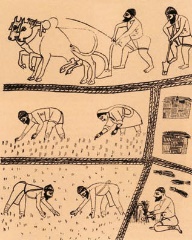 Индия. Сбор урожая.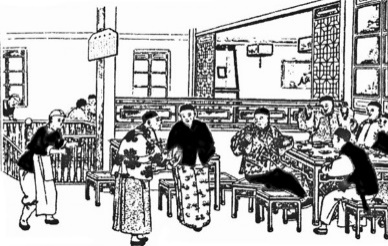 Китай. Трапеза.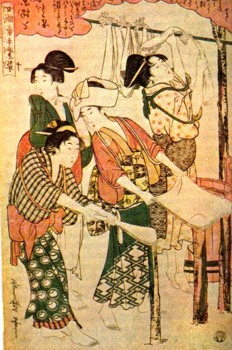 Япония. Изготовление ткани.Учебник: Алдабек Н. и др. Всемирная история (1640-1900). - Алматы, Мектеп, 2018.- 247с.Бумага, фломастерыВзаимооценивание групп «Две звезды, пожелание»Изображения произведений искусстваИндия. Сбор урожая.Китай. Трапеза.Япония. Изготовление ткани.Учебник: Алдабек Н. и др. Всемирная история (1640-1900). - Алматы, Мектеп, 2018.- 247с.Бумага, фломастерыВзаимооценивание групп «Две звезды, пожелание»Конец урока7-10 минутИндивидуальная работа. Блиц опрос пройденного материала «Верно-неверно». Рефлексия. «Чемодан. Корзина. Мясорубка»Дескриптор:Возьмите три стикера разных цветовНа первом стикере укажите, что полезного вы получили сегодня на уроке и приклейте его на доску под рубрикой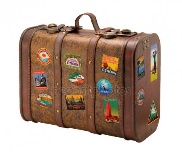 На втором стикере укажите, что вам не понравилось на уроке и приклейте его под рубрикой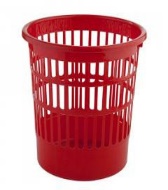 На третьем стикере укажите, какие вопросы требуют уточнения и  самостоятельной доработки и поместите его под рубрикой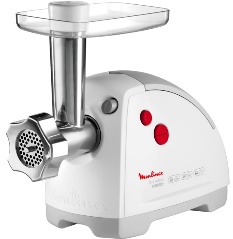 Индивидуальная работа. Блиц опрос пройденного материала «Верно-неверно». Рефлексия. «Чемодан. Корзина. Мясорубка»Дескриптор:Возьмите три стикера разных цветовНа первом стикере укажите, что полезного вы получили сегодня на уроке и приклейте его на доску под рубрикойНа втором стикере укажите, что вам не понравилось на уроке и приклейте его под рубрикойНа третьем стикере укажите, какие вопросы требуют уточнения и  самостоятельной доработки и поместите его под рубрикойИндивидуальная работа. Блиц опрос пройденного материала «Верно-неверно». Рефлексия. «Чемодан. Корзина. Мясорубка»Дескриптор:Возьмите три стикера разных цветовНа первом стикере укажите, что полезного вы получили сегодня на уроке и приклейте его на доску под рубрикойНа втором стикере укажите, что вам не понравилось на уроке и приклейте его под рубрикойНа третьем стикере укажите, какие вопросы требуют уточнения и  самостоятельной доработки и поместите его под рубрикойИндивидуальная работа. Блиц опрос пройденного материала «Верно-неверно». Рефлексия. «Чемодан. Корзина. Мясорубка»Дескриптор:Возьмите три стикера разных цветовНа первом стикере укажите, что полезного вы получили сегодня на уроке и приклейте его на доску под рубрикойНа втором стикере укажите, что вам не понравилось на уроке и приклейте его под рубрикойНа третьем стикере укажите, какие вопросы требуют уточнения и  самостоятельной доработки и поместите его под рубрикойИндивидуальная работа. Блиц опрос пройденного материала «Верно-неверно». Рефлексия. «Чемодан. Корзина. Мясорубка»Дескриптор:Возьмите три стикера разных цветовНа первом стикере укажите, что полезного вы получили сегодня на уроке и приклейте его на доску под рубрикойНа втором стикере укажите, что вам не понравилось на уроке и приклейте его под рубрикойНа третьем стикере укажите, какие вопросы требуют уточнения и  самостоятельной доработки и поместите его под рубрикойИнтерактивная доска с заданиями         Самооценивание Бумажные стикеры трех цветов, доска Интерактивная доска с заданиями         Самооценивание Бумажные стикеры трех цветов, доска Дифференциация – каким способом вы хотите больше оказывать поддержку? Какие задания вы даете ученикам более способным по сравнению с другими?    Дифференциация – каким способом вы хотите больше оказывать поддержку? Какие задания вы даете ученикам более способным по сравнению с другими?    Дифференциация – каким способом вы хотите больше оказывать поддержку? Какие задания вы даете ученикам более способным по сравнению с другими?    Оценивание – как Вы планируете проверять уровень усвоения материала учащимися?   Оценивание – как Вы планируете проверять уровень усвоения материала учащимися?   Охрана здоровья и соблюдение техники безопасности  
Охрана здоровья и соблюдение техники безопасности  
Охрана здоровья и соблюдение техники безопасности  
Начало урока:Разноуровневые задания в проверочной работе Возможность оказать поддержку со стороны товарищей и учителя  при выполнении общеклассной работыВозможность отдельных учащихся самостоятельно сформулировать цель урокаНачало урока:Разноуровневые задания в проверочной работе Возможность оказать поддержку со стороны товарищей и учителя  при выполнении общеклассной работыВозможность отдельных учащихся самостоятельно сформулировать цель урокаНачало урока:Разноуровневые задания в проверочной работе Возможность оказать поддержку со стороны товарищей и учителя  при выполнении общеклассной работыВозможность отдельных учащихся самостоятельно сформулировать цель урокаПо числу правильных ответов При правильном распределении на группы можно констатировать, что учащиеся владеют знаниями по истории и культуре изучаемых стран.Сформированность навыков целеполагания у отдельных учащихся по правильности постановки цели урокаПо числу правильных ответов При правильном распределении на группы можно констатировать, что учащиеся владеют знаниями по истории и культуре изучаемых стран.Сформированность навыков целеполагания у отдельных учащихся по правильности постановки цели урокаЗдоровьесберегающие технологии.Активная ролевая играРазминка между первым и вторым этапом урока. Демонстрация одного из упражнений йоги – «поза дерева»Здоровьесберегающие технологии.Активная ролевая играРазминка между первым и вторым этапом урока. Демонстрация одного из упражнений йоги – «поза дерева»Здоровьесберегающие технологии.Активная ролевая играРазминка между первым и вторым этапом урока. Демонстрация одного из упражнений йоги – «поза дерева»Середина урока. Распределение полномочий в группе: генератор идей, аналитик, исполнитель, спикер, наблюдатель.Середина урока. Распределение полномочий в группе: генератор идей, аналитик, исполнитель, спикер, наблюдатель.Середина урока. Распределение полномочий в группе: генератор идей, аналитик, исполнитель, спикер, наблюдатель.Наличие обсуждения в группе Полнота описания изображений, наличие оригинальных умозаключенийПравильность составленных схем.Объективность взаимооценивания группНаличие обсуждения в группе Полнота описания изображений, наличие оригинальных умозаключенийПравильность составленных схем.Объективность взаимооценивания группЗдоровьесберегающие технологии.Активная ролевая играРазминка между первым и вторым этапом урока. Демонстрация одного из упражнений йоги – «поза дерева»Здоровьесберегающие технологии.Активная ролевая играРазминка между первым и вторым этапом урока. Демонстрация одного из упражнений йоги – «поза дерева»Здоровьесберегающие технологии.Активная ролевая играРазминка между первым и вторым этапом урока. Демонстрация одного из упражнений йоги – «поза дерева»Конец урока. Постановка задач по самообразованию, основанная на степени усвоения темы.Конец урока. Постановка задач по самообразованию, основанная на степени усвоения темы.Конец урока. Постановка задач по самообразованию, основанная на степени усвоения темы.Большое количество положительных ответов на вопрос: «Что я узнал»Небольшое количество ответов на вопрос: «Какие знания мне не пригодятся»Большое количество вопросов для уточнения в целях углубленного изучения темыБольшое количество положительных ответов на вопрос: «Что я узнал»Небольшое количество ответов на вопрос: «Какие знания мне не пригодятся»Большое количество вопросов для уточнения в целях углубленного изучения темыЗдоровьесберегающие технологии.Активная ролевая играРазминка между первым и вторым этапом урока. Демонстрация одного из упражнений йоги – «поза дерева»Здоровьесберегающие технологии.Активная ролевая играРазминка между первым и вторым этапом урока. Демонстрация одного из упражнений йоги – «поза дерева»Здоровьесберегающие технологии.Активная ролевая играРазминка между первым и вторым этапом урока. Демонстрация одного из упражнений йоги – «поза дерева»